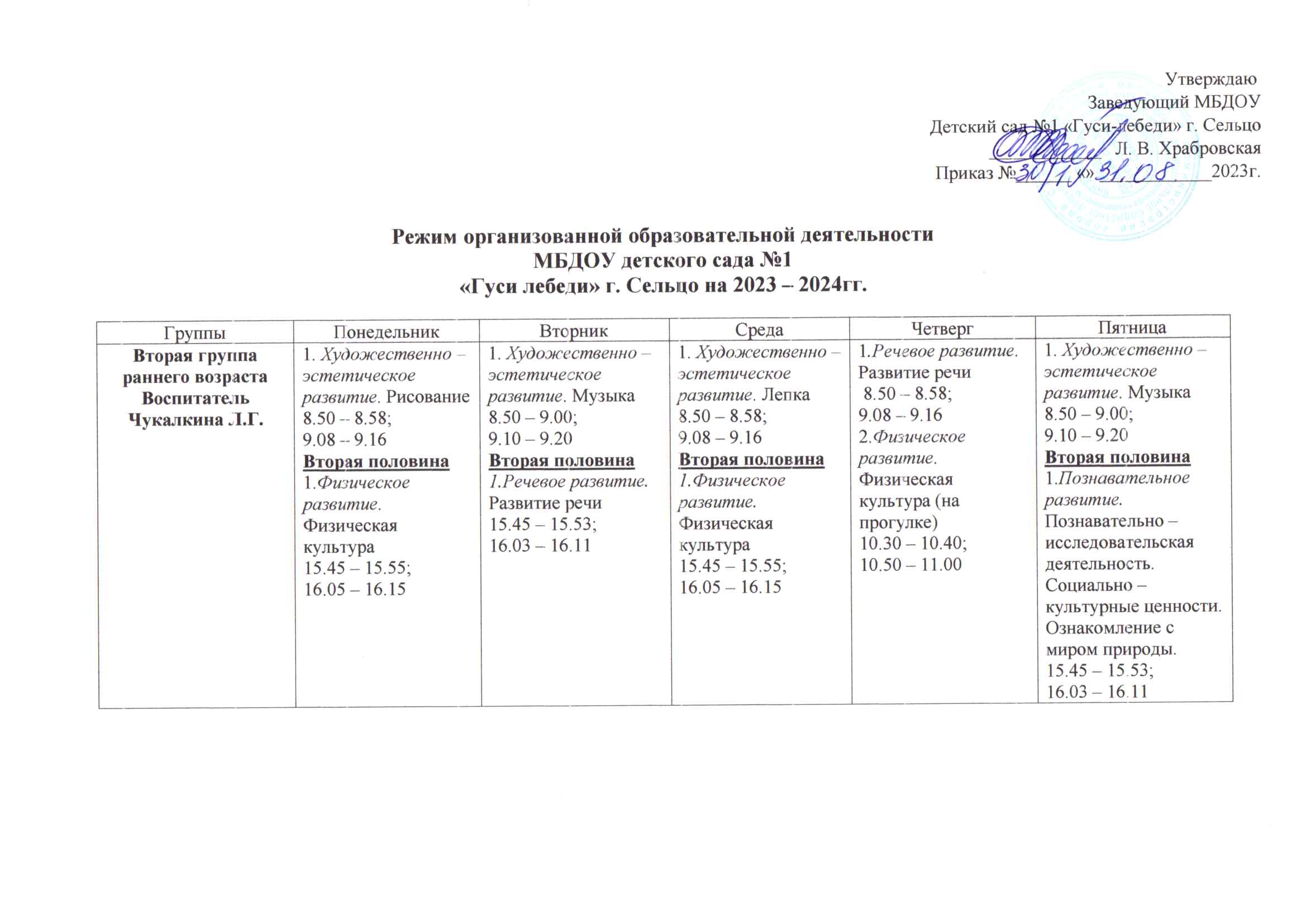 Младшая группаВоспитатели Зегнченко И.В.Мамедова А.Х.1. Художественно – эстетическое развитие. Музыка9.10. – 9.25;2. Речевое развитие. Развитие речи9.35 – 9.501. Познавательное развитие. ФЭМП.9.10 – 9.252. Физическое развитие.Физическая культура 9.35 – 9.501. Художественно – эстетическое развитие. Рисование9.10 – 9.252. Физическое развитие. Физическая культура 9.35 – 9.501.Познавательное развитие. Познавательно – исследовательская деятельность. Социально – культурные ценности. Ознакомление с миром природы.9.10 – 9.252. Художественно – эстетическое развитие. Музыка9.35. – 9.50;1.Художественно – эстетическое развитие Лепка/Аппликация.9.10 – 9.252.Физическое развитие. Физическая культура (на прогулке)11.00 – 11.15Средняя группаВоспитатель Тоистева Е.В.1. Речевое развитие. Развитие речи9.10 – 9.302. Физическое развитие. Физическая культура9.40 – 10.001. Художественно – эстетическое развитие. Рисование9.10 – 9.302. Физическое развитие. Физическая культура (на прогулке)11.00 – 11.201. Познавательное развитие. ФЭМП9.10 – 9.302. Художественно – эстетическое развитие. Музыка9.40 – 10.001.Художественно – эстетическое развитие. Лепка /Аппликация 9.10 – 9.302. Физическое развитие. Физическая культура9.40 – 10.001. Познавательное развитие. Познавательно – исследовательская деятельность. Социально – культурные ценности. Ознакомление с миром природы9.10 – 9.302. Художественно – эстетическое развитие. Музыка9.40. – 10.00Старшая группаВоспитатель Шарыгина О.И.1.Художественно – эстетическое развитие. Рисование 9.00 – 9.252.Познавательное развитие. Познавательно – исследовательская деятельность. Социально – культурные ценности. Ознакомление с миром природы9.35 – 10.003.Художественно – эстетическое развитие. Музыка10.00 – 10.351. Познавательное развитие. ФЭМП9.00 – 9.252.Художественно – эстетическое развитие. Лепка/Аппликация 9.30 – 9.553.Физическое развитие. Физическая культура (на прогулке)11.00 – 11.251. Речевое развитие. Развитие речи.9.00 – 9.202.Художественно – эстетическое развитие. Музыка10.10 – 10.321.Познавательное развитие. Познавательно – исследовательская деятельность. Социально – культурные ценности. Ознакомление с миром природы9.00 – 9.252.Физическое развитие. Физическая культура10.10 - 10.35 1.Художественно – эстетическое развитие. Рисование9.00 – 9.252.Речевое развитие. Развитие речи9.35 - 10.003.Физическое развитие. Физическая культура10.20. – 10.45Подготовительная группаВоспитательЕгоровская О.В.1. Речевое развитие. Развитие речи. 9.00 – 9.302.  Художественно – эстетическое развитие. Рисование 9.40 – 10.103. Физическое развитие. Физическая культура10.20. – 10.501. Познавательное развитие. ФЭМП. 9.00 – 9.302. Познавательное развитие. Познавательно – исследовательская деятельность. Социально – культурные ценности. Ознакомление с миром природы9.40 – 10.103.Художественно – эстетическое развитие. Музыка10.20 – 10.501. Речевое развитие. Развитие речи.9.00 – 9.302. Художественно – эстетическое развитие. Аппликация/ Лепка9.40 – 10.103. Физическое развитие. Физическая культура (на прогулке)11.30 – 12.001. Познавательное развитие. ФЭМП. 9.00 – 9.302. Познавательное развитие. Познавательно – исследовательская деятельность. Социально – культурные ценности. Ознакомление с миром природы9.40 – 10.103. Художественно – эстетическое развитие. Музыка10.20 – 10.50.1. Художественно – эстетическое развитие. Рисование. 9.00 – 9.302. Физическое развитие. Физическая культура 9.40 – 10.10